Regina Coeli Catholic Church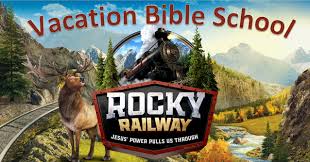            			     Climb aboard for 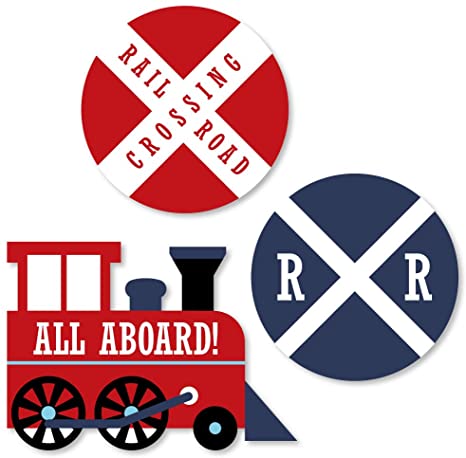 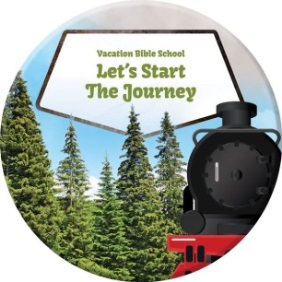 